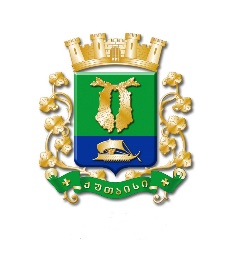 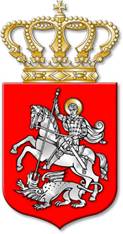 ს  ა  ქ  ა  რ  თ  ვ  ე  ლ  ოქალაქ  ქუთაისის  მუნიციპალიტეტის  საკრებულოდ  ა  დ  გ  ე  ნ  ი  ლ  ე  ბ  ა№     2ქალაქი  ქუთაისი		29		დეკემბერი		2021  წელი„ქალაქ ქუთაისის მუნიციპალიტეტის მერიის საშტატო ნუსხის დამტკიცების,მერიის საჯარო მოსამსახურეთა და მერიის პოლიტიკური თანამდებობისპირების თანამდებობრივი სარგოების ოდენობის განსაზღვრის შესახებ“ქალაქ ქუთაისის მუნიციპალიტეტის საკრებულოს 2018 წლის 18 იანვრის№ 24 დადგენილებაში ცვლილების შეტანის თაობაზე„ნორმატიული აქტების შესახებ“ საქართველოს ორგანული კანონის მე–20 მუხლის მე–4 პუნქტის, 23–ე მუხლის პირველი პუნქტისა და საქართველოს კანონის „საქართველოს ზოგადი ადმინისტრაციული კოდექსი“ 63–ე მუხლის საფუძველზე, ქალაქ ქუთაისის მუნიციპალიტეტის საკრებულო  ა დ გ ე ნ ს :მუხლი 1. „ქალაქ ქუთაისის მუნიციპალიტეტის მერიის საშტატო ნუსხის დამტკიცების, მერიის საჯარო მოსამსახურეთა და მერიის პოლიტიკური თანამდებობის პირების თანამდებობრივი სარგოების ოდენობის განსაზღვრის შესახებ“ ქალაქ ქუთაისის მუნიციპალიტეტის საკრებულოს 2018 წლის 18 იანვრის №24 დადგენილებაში (www.matsne.gov.ge, 23.01.2018, №190020020.35.123.016427) შეტანილ იქნეს შემდეგი სახის ცვლილება:1. დადგენილების №1 დანართი (ქალაქ ქუთაისის მუნიციპალიტეტის მერიის საშტატო ნუსხისა და ქალაქ ქუთაისის მუნიციპალიტეტის მერიის საჯარო მოხელეთა თანამდებობრივი სარგოების ოდენობის შესახებ) შეიცვალოს და ჩამოყალიბდეს თანდართული რედაქციით.(დანართი №1 დადგენილებას თან ერთვის)2. დადგენილების №2 დანართი (ქალაქ ქუთაისის მუნიციპალიტეტის მერიაში შრომითი ხელშეკრულებით დასაქმებულ საჯარო მოსამსახურეთა ნუსხა) შეიცვალოს და ჩამოყალიბდეს თანდართული რედაქციით.(დანართი №2 დადგენილებას თან ერთვის)3. დადგენილების №3 დანართი (ქალაქ ქუთაისის მუნიციპალიტეტის მერიის პოლიტიკური თანამდებობის პირების თანამდებობრივი სარგოების ოდენობის შესახებ) შეიცვალოს და ჩამოყალიბდეს თანდართული რედაქციით.(დანართი №3 დადგენილებას თან ერთვის)4. დადგენილების №4 დანართი (ქალაქ ქუთაისის მუნიციპალიტეტის მერიის პირველად სტრუქტურულ ერთეულში – ადმინისტრაციულ სამსახურში ადმინისტრაციული ხელშეკრულებით დასაქმებულ საჯარო მოსამსახურეთა რაოდენობა) შეიცვალოს და ჩამოყალიბდეს თანდართული რედაქციით.(დანართი №4 დადგენილებას თან ერთვის)მუხლი 2. დადგენილება ამოქმედდეს 2022 წლის პირველი იანვრიდან.საკრებულოს  თავმჯდომარე			ირაკლი  შენგელიაქალაქ ქუთაისის მუნიციპალიტეტისსაკრებულოს 2021 წლის 29 დეკემბრის№ 2 დადგენილების დანართი № 1ქალაქ ქუთაისის მუნიციპალიტეტის მერიის საშტატო ნუსხისა დაქალაქ ქუთაისის მუნიციპალიტეტის მერიის საჯარო მოხელეთათანამდებობრივი სარგოების ოდენობის  შ ე ს ა ხ ე ბსაკრებულოს  თავმჯდომარე			ირაკლი  შენგელიაქალაქ ქუთაისის მუნიციპალიტეტისსაკრებულოს 2021 წლის 29 დეკემბრის№ 2 დადგენილების დანართი № 2ქალაქ ქუთაისის მუნიციპალიტეტის მერიაში შრომითიხელშეკრულებით დასაქმებულ საჯარო მოსამსახურეთანუსხაქალაქ ქუთაისის მუნიციპალიტეტის მერიაში შრომითი ხელშეკრულებით დასაქმებულ საჯარო მოსამსახურეთა რაოდენობაა 35 ერთეული. მათ შორის:1. ქალაქ ქუთაისის მუნიციპალიტეტის მერიის პირველად სტრუქტურულ ერთეულში – საბინაო ინფრასტრუქტურის მართვისა და განვითარების სამსახურში შრომითი ხელშეკრულებით დასაქმებული საჯარო მოსამსახურე – 1 ერთეული, თანამდებობრივი სარგოს ოდენობა – 1430 ლარი;2. ქალაქ ქუთაისის მუნიციპალიტეტის მერის მრჩეველი – 1 ერთეული, თანამდებობრივი სარგოს ოდენობა – 1500 ლარი;3. ქალაქ ქუთაისის მუნიციპალიტეტის მერის თანაშემწე – 3 ერთეული, თანამდებობრივი სარგოს ოდენობა – 1430 ლარი;4. ქალაქ ქუთაისის მუნიციპალიტეტის მერის პირველი მოადგილის თანაშემწე – 1 ერთეული, თანამდებობრივი სარგოს ოდენობა – 1430 ლარი;5. ქალაქ ქუთაისის მუნიციპალიტეტის მერიის პირველად სტრუქტურულ ერთეულში – ადმინისტრაციულ სამსახურში შრომითი ხელშეკრულებით დასაქმებული საჯარო მოსამსახურე – 11 ერთეული, მათ შორის:ა) ინფორმაციული ტექნოლოგიების სპეციალისტი – 2 ერთეული, თანამდებობრივი სარგოს ოდენობა – 1500 ლარი;ბ) ინფორმაციული ტექნოლოგიების სპეციალისტი – 1 ერთეული, თანამდებობრივი სარგოს ოდენობა – 1430 ლარი;გ) კურიერი – 1 ერთეული, თანამდებობრივი სარგოს ოდენობა – 1000 ლარი;დ) ოპერატორი – 1 ერთეული, თანამდებობრივი სარგოს ოდენობა – 1100 ლარი;ე) მძღოლი – 2 ერთეული, თანამდებობრივი სარგოს ოდენობა – 1500 ლარი;ვ) სხვა პირები – 3 ერთეული, მათ შორის:ვ.ა) 1 ერთეული, თანამდებობრივი სარგოს ოდენობა – 1000 ლარი;ვ.ბ) 2 ერთეული, თანამდებობრივი სარგოს ოდენობა – 880 ლარი;ზ) მეორად სტრუქტურულ ერთეულში – იურიდიულ განყოფილებაში შრომითი ხელშეკრულებით დასაქმებული პირი – 1 ერთეული, თანამდებობრივი სარგოს ოდენობა – 1430 ლარი.6. ქალაქ ქუთაისის მუნიციპალიტეტის მერიის პირველად სტრუქტურულ ერთეულში – სოციალურ საკითხთა სამსახურში შრომითი ხელშეკრულებით დასაქმებული საჯარო მოსამსახურე – 4 ერთეული, მათ შორის:ა) სხვა პირები – 2 ერთეული, თანამდებობრივი სარგოს ოდენობა – 1100 ლარი;ბ) მეორად სტრუქტურულ ერთეულში – ბავშვთა უფლებების დაცვისა და მხარდაჭერის განყოფილებაში შრომითი ხელშეკრულებით დასაქმებული პირები – 2 ერთეული, მათ შორის:ბ.ა) ბავშვის ფსიქოლოგი – 1 ერთეული, თანამდებობრივი სარგოს ოდენობა – 1430 ლარი;ბ.ბ) სხვა პირები – 1 ერთეული, თანამდებობრივი სარგოს ოდენობა – 1430 ლარი.7. ქალაქ ქუთაისის მუნიციპალიტეტის მერიის პირველად სტრუქტურულ ერთეულში – ეკონომიკური განვითარების, ადგილობრივი თვითმმართველობის ქონებისა და ტრანსპორტის მართვის სამსახურში შრომითი ხელშეკრულებით დასაქმებული საჯარო მოსამსახურე – 2 ერთეული, მათ შორის:ა) 1 ერთეული თანამდებობრივი სარგოს ოდენობა – 1430 ლარი;ბ) 1 ერთეული თანამდებობრივი სარგოს ოდენობა – 1500 ლარი.8. ქალაქ ქუთაისის მუნიციპალიტეტის მერიის პირველად სტრუქტურულ ერთეულში – შიდა აუდიტის სამსახურში შრომითი ხელშეკრულებით დასაქმებული საჯარო მოსამსახურე – 1 ერთეული – თანამდებობრივი სარგოს ოდენობა – 1500 ლარი;9. ქალაქ ქუთაისის მუნიციპალიტეტის მერიის პირველად სტრუქტურულ ერთეულში – ზედამხედველობის სამსახურში შრომითი ხელშეკრულებით დასაქმებული საჯარო მოსამსახურე – 1 ერთეული, თანამდებობრივი სარგოს ოდენობა – 1100 ლარი;10. ქალაქ ქუთაისის მუნიციპალიტეტის მერიაში საგრანტო ხელშეკრულების საფუძველზე, შრომითი ხელშეკრულებით დასაქმებული საჯარო მოსამსახურე – 10 ერთეული – თანამდებობრივი სარგოს ოდენობა განისაზღვრება საგრანტო ხელშეკრულებით.საკრებულოს  თავმჯდომარე			ირაკლი  შენგელიაქალაქ ქუთაისის მუნიციპალიტეტისსაკრებულოს 2021 წლის 29 დეკემბრის№ 2 დადგენილების დანართი № 3ქალაქ ქუთაისის მუნიციპალიტეტის მერიის პოლიტიკურითანამდებობის პირების თანამდებობრივი სარგოებისოდენობის  შ ე ს ა ხ ე ბსაკრებულოს  თავმჯდომარე			ირაკლი  შენგელიაქალაქ ქუთაისის მუნიციპალიტეტისსაკრებულოს 2021 წლის 29 დეკემბრის№ 2 დადგენილების დანართი № 4ქალაქ ქუთაისის მუნიციპალიტეტის მერიის პირველად სტრუქტურულერთეულში – ადმინისტრაციულ სამსახურში ადმინისტრაციულიხელშეკრულებით დასაქმებულ საჯარო მოსამსახურეთა რაოდენობაა 89.მათ შორის:საკრებულოს  თავმჯდომარე			ირაკლი  შენგელია№ რიგზეთანამდებობის დასახელებათანამდებობრივი რანგისაშტატო ერთეულის რაოდენობათანამდებობრივი სარგოს ოდენობა ლარშიმერიის საჯარო მოხელეები: 229 შტატი. მათ შორის:მერიის საჯარო მოხელეები: 229 შტატი. მათ შორის:მერიის საჯარო მოხელეები: 229 შტატი. მათ შორის:მერიის საჯარო მოხელეები: 229 შტატი. მათ შორის:მერიის საჯარო მოხელეები: 229 შტატი. მათ შორის:მერიის საჯარო მოხელეები: 229 შტატი. მათ შორის:1.პირველადი სტრუქტურული ერთეული – მერიის ადმინისტრაციული სამსახური: 52 შტატი. მათ შორის:პირველადი სტრუქტურული ერთეული – მერიის ადმინისტრაციული სამსახური: 52 შტატი. მათ შორის:პირველადი სტრუქტურული ერთეული – მერიის ადმინისტრაციული სამსახური: 52 შტატი. მათ შორის:პირველადი სტრუქტურული ერთეული – მერიის ადმინისტრაციული სამსახური: 52 შტატი. მათ შორის:პირველადი სტრუქტურული ერთეული – მერიის ადმინისტრაციული სამსახური: 52 შტატი. მათ შორის:ა)მერიის ადმინისტრაციული სამსახურის ხელმძღვანელიპირველი რანგი /მაღალი მმართველობითი დონე/12860ბ)მერიის ადმინისტრაციული სამსახურის ხელმძღვანელის მოადგილემეორე რანგი /საშუალო მმართველობითი დონე/22420გ)მეორადი სტრუქტურული ერთეული – მედიასთან და საზოგადოებასთან ურთიერთობის განყოფილება: 4 შტატი. მათ შორის:მეორადი სტრუქტურული ერთეული – მედიასთან და საზოგადოებასთან ურთიერთობის განყოფილება: 4 შტატი. მათ შორის:მეორადი სტრუქტურული ერთეული – მედიასთან და საზოგადოებასთან ურთიერთობის განყოფილება: 4 შტატი. მათ შორის:მეორადი სტრუქტურული ერთეული – მედიასთან და საზოგადოებასთან ურთიერთობის განყოფილება: 4 შტატი. მათ შორის:მეორადი სტრუქტურული ერთეული – მედიასთან და საზოგადოებასთან ურთიერთობის განყოფილება: 4 შტატი. მათ შორის:გ.ა)მეორადი სტრუქტურული ერთეულის ხელმძღვანელიმეორე რანგი /საშუალო მმართველობითი დონე/11760გ.ბ)პირველი კატეგორიის უფროსი სპეციალისტიმესამე რანგი /უფროსი სპეციალისტის დონე/21430გ.გ)მეორე კატეგორიის უფროსი სპეციალისტიმესამე რანგი /უფროსი სპეციალისტის დონე/11100დ)მეორადი სტრუქტურული ერთეული – იურიდიული განყოფილება: 9 შტატი. მათ შორის:მეორადი სტრუქტურული ერთეული – იურიდიული განყოფილება: 9 შტატი. მათ შორის:მეორადი სტრუქტურული ერთეული – იურიდიული განყოფილება: 9 შტატი. მათ შორის:მეორადი სტრუქტურული ერთეული – იურიდიული განყოფილება: 9 შტატი. მათ შორის:მეორადი სტრუქტურული ერთეული – იურიდიული განყოფილება: 9 შტატი. მათ შორის:დ.ა)მეორადი სტრუქტურული ერთეულის ხელმძღვანელიმეორე რანგი /საშუალო მმართველობითი დონე/11980დ.ბ)პირველი კატეგორიის უფროსი სპეციალისტიმესამე რანგი /უფროსი სპეციალისტის დონე/71430დ.გ)მესამე კატეგორიის უფროსი სპეციალისტიმესამე რანგი /უფროსი სპეციალისტის დონე/1990ე)მეორადი სტრუქტურული ერთეული – ადამიანური რესურსების მართვისა და განვითარების განყოფილება: 19 შტატი. მათ შორის:მეორადი სტრუქტურული ერთეული – ადამიანური რესურსების მართვისა და განვითარების განყოფილება: 19 შტატი. მათ შორის:მეორადი სტრუქტურული ერთეული – ადამიანური რესურსების მართვისა და განვითარების განყოფილება: 19 შტატი. მათ შორის:მეორადი სტრუქტურული ერთეული – ადამიანური რესურსების მართვისა და განვითარების განყოფილება: 19 შტატი. მათ შორის:მეორადი სტრუქტურული ერთეული – ადამიანური რესურსების მართვისა და განვითარების განყოფილება: 19 შტატი. მათ შორის:ე.ა)მეორადი სტრუქტურული ერთეულის ხელმძღვანელიმეორე რანგი /საშუალო მმართველობითი დონე/11760ე.ბ)პირველი კატეგორიის უფროსი სპეციალისტიმესამე რანგი /უფროსი სპეციალისტის დონე/91430ე.გ)მეორე კატეგორიის უფროსი სპეციალისტიმესამე რანგი /უფროსი სპეციალისტის დონე/81100ე.დ)მესამე კატეგორიის უფროსი სპეციალისტიმესამე რანგი /უფროსი სპეციალისტის დონე/1990ვ)მეორადი სტრუქტურული ერთეული – საგარეო ურთიერთობებისა და საერთაშორისო პროექტების განყოფილება: 3 შტატი. მათ შორის:მეორადი სტრუქტურული ერთეული – საგარეო ურთიერთობებისა და საერთაშორისო პროექტების განყოფილება: 3 შტატი. მათ შორის:მეორადი სტრუქტურული ერთეული – საგარეო ურთიერთობებისა და საერთაშორისო პროექტების განყოფილება: 3 შტატი. მათ შორის:მეორადი სტრუქტურული ერთეული – საგარეო ურთიერთობებისა და საერთაშორისო პროექტების განყოფილება: 3 შტატი. მათ შორის:მეორადი სტრუქტურული ერთეული – საგარეო ურთიერთობებისა და საერთაშორისო პროექტების განყოფილება: 3 შტატი. მათ შორის:ვ.ა)მეორადი სტრუქტურული ერთეულის ხელმძღვანელიმეორე რანგი /საშუალო მმართველობითი დონე/11760ვ.ბ)მეორე კატეგორიის უფროსი სპეციალისტიმესამე რანგი /უფროსი სპეციალისტის დონე/21100ზ)მეორადი სტრუქტურული ერთეული – მატერიალურ–ტექნიკური უზრუნველყოფის განყოფილება: 6 შტატი. მათ შორის:მეორადი სტრუქტურული ერთეული – მატერიალურ–ტექნიკური უზრუნველყოფის განყოფილება: 6 შტატი. მათ შორის:მეორადი სტრუქტურული ერთეული – მატერიალურ–ტექნიკური უზრუნველყოფის განყოფილება: 6 შტატი. მათ შორის:მეორადი სტრუქტურული ერთეული – მატერიალურ–ტექნიკური უზრუნველყოფის განყოფილება: 6 შტატი. მათ შორის:მეორადი სტრუქტურული ერთეული – მატერიალურ–ტექნიკური უზრუნველყოფის განყოფილება: 6 შტატი. მათ შორის:ზ.ა)მეორადი სტრუქტურული ერთეულის ხელმძღვანელიმეორე რანგი /საშუალო მმართველობითი დონე/11760ზ.ბ)პირველი კატეგორიის უფროსი სპეციალისტიმესამე რანგი /უფროსი სპეციალისტის დონე/11430ზ.გ)მეორე კატეგორიის უფროსი სპეციალისტიმესამე რანგი /უფროსი სპეციალისტის დონე/21100ზ.დ)მესამე კატეგორიის უფროსი სპეციალისტიმესამე რანგი /უფროსი სპეციალისტის დონე/2990თ)მეორადი სტრუქტურული ერთეული –კულტურის, სპორტის, განათლებისა და ახალგაზრდობის საქმეთა განყოფილება: 8 შტატი. მათ შორის:მეორადი სტრუქტურული ერთეული –კულტურის, სპორტის, განათლებისა და ახალგაზრდობის საქმეთა განყოფილება: 8 შტატი. მათ შორის:მეორადი სტრუქტურული ერთეული –კულტურის, სპორტის, განათლებისა და ახალგაზრდობის საქმეთა განყოფილება: 8 შტატი. მათ შორის:მეორადი სტრუქტურული ერთეული –კულტურის, სპორტის, განათლებისა და ახალგაზრდობის საქმეთა განყოფილება: 8 შტატი. მათ შორის:მეორადი სტრუქტურული ერთეული –კულტურის, სპორტის, განათლებისა და ახალგაზრდობის საქმეთა განყოფილება: 8 შტატი. მათ შორის:თ.ა)მეორადი სტრუქტურული ერთეულის ხელმძღვანელიმეორე რანგი /საშუალო მმართველობითი დონე/11760თ.ბ)მეორე კატეგორიის უფროსი სპეციალისტიმესამე რანგი /უფროსი სპეციალისტის დონე/711002.პირველადი სტრუქტურული ერთეული – მერიის ინფრასტრუქტურის განვითარების, კეთილმოწყობისა და დასუფთავების სამსახური: 33 შტატი. მათ შორის:პირველადი სტრუქტურული ერთეული – მერიის ინფრასტრუქტურის განვითარების, კეთილმოწყობისა და დასუფთავების სამსახური: 33 შტატი. მათ შორის:პირველადი სტრუქტურული ერთეული – მერიის ინფრასტრუქტურის განვითარების, კეთილმოწყობისა და დასუფთავების სამსახური: 33 შტატი. მათ შორის:პირველადი სტრუქტურული ერთეული – მერიის ინფრასტრუქტურის განვითარების, კეთილმოწყობისა და დასუფთავების სამსახური: 33 შტატი. მათ შორის:პირველადი სტრუქტურული ერთეული – მერიის ინფრასტრუქტურის განვითარების, კეთილმოწყობისა და დასუფთავების სამსახური: 33 შტატი. მათ შორის:ა)მერიის ინფრასტრუქტურის განვითარების, კეთილმოწყობისა და დასუფთავების სამსახურის ხელმძღვანელიპირველი რანგი /მაღალი მმართველობითი დონე/12860ბ)მერიის ინფრასტრუქტურის განვითარების, კეთილმოწყობისა და დასუფთავების სამსახურის ხელმძღვანელის მოადგილემეორე რანგი /საშუალო მმართველობითი დონე/22420გ)მეორადი სტრუქტურული ერთეული – სამშენებლო სამუშაოების ზედამხედველობის განყოფილება: 9 შტატი. მათ შორის:მეორადი სტრუქტურული ერთეული – სამშენებლო სამუშაოების ზედამხედველობის განყოფილება: 9 შტატი. მათ შორის:მეორადი სტრუქტურული ერთეული – სამშენებლო სამუშაოების ზედამხედველობის განყოფილება: 9 შტატი. მათ შორის:მეორადი სტრუქტურული ერთეული – სამშენებლო სამუშაოების ზედამხედველობის განყოფილება: 9 შტატი. მათ შორის:მეორადი სტრუქტურული ერთეული – სამშენებლო სამუშაოების ზედამხედველობის განყოფილება: 9 შტატი. მათ შორის:გ.ა)მეორადი სტრუქტურული ერთეულის ხელმძღვანელიმეორე რანგი /საშუალო მმართველობითი დონე/11760გ.ბ)პირველი კატეგორიის უფროსი სპეციალისტიმესამე რანგი /უფროსი სპეციალისტის დონე/11430გ.გ)მეორე კატეგორიის უფროსი სპეციალისტიმესამე რანგი /უფროსი სპეციალისტის დონე/61100გ.დ)მესამე კატეგორიის უფროსი სპეციალისტიმესამე რანგი /უფროსი სპეციალისტის დონე/1990დ)მეორადი სტრუქტურული ერთეული – საპროექტო ზედამხედველობის განყოფილება: 3 შტატი. მათ შორის:მეორადი სტრუქტურული ერთეული – საპროექტო ზედამხედველობის განყოფილება: 3 შტატი. მათ შორის:მეორადი სტრუქტურული ერთეული – საპროექტო ზედამხედველობის განყოფილება: 3 შტატი. მათ შორის:მეორადი სტრუქტურული ერთეული – საპროექტო ზედამხედველობის განყოფილება: 3 შტატი. მათ შორის:მეორადი სტრუქტურული ერთეული – საპროექტო ზედამხედველობის განყოფილება: 3 შტატი. მათ შორის:დ.ა)მეორადი სტრუქტურული ერთეულის ხელმძღვანელიმეორე რანგი /საშუალო მმართველობითი დონე/11760დ.ბ)პირველი კატეგორიის უფროსი სპეციალისტიმესამე რანგი /უფროსი სპეციალისტის დონე/21430ე)მეორადი სტრუქტურული ერთეული – ეკოლოგიისა და მყარი ნარჩენების განყოფილება: 6 შტატი. მათ შორის:მეორადი სტრუქტურული ერთეული – ეკოლოგიისა და მყარი ნარჩენების განყოფილება: 6 შტატი. მათ შორის:მეორადი სტრუქტურული ერთეული – ეკოლოგიისა და მყარი ნარჩენების განყოფილება: 6 შტატი. მათ შორის:მეორადი სტრუქტურული ერთეული – ეკოლოგიისა და მყარი ნარჩენების განყოფილება: 6 შტატი. მათ შორის:მეორადი სტრუქტურული ერთეული – ეკოლოგიისა და მყარი ნარჩენების განყოფილება: 6 შტატი. მათ შორის:ე.ა)მეორადი სტრუქტურული ერთეულის ხელმძღვანელიმეორე რანგი /საშუალო მმართველობითი დონე/11760ე.ბ)მეორე კატეგორიის უფროსი სპეციალისტიმესამე რანგი /უფროსი სპეციალისტის დონე/51100ვ)მეორადი სტრუქტურული ერთეული – მუნიციპალური ინფრასტრუქტურის განვითარების, დაგეგმვისა და კოორდინირების განყოფილება: 6 შტატი. მათ შორის:მეორადი სტრუქტურული ერთეული – მუნიციპალური ინფრასტრუქტურის განვითარების, დაგეგმვისა და კოორდინირების განყოფილება: 6 შტატი. მათ შორის:მეორადი სტრუქტურული ერთეული – მუნიციპალური ინფრასტრუქტურის განვითარების, დაგეგმვისა და კოორდინირების განყოფილება: 6 შტატი. მათ შორის:მეორადი სტრუქტურული ერთეული – მუნიციპალური ინფრასტრუქტურის განვითარების, დაგეგმვისა და კოორდინირების განყოფილება: 6 შტატი. მათ შორის:მეორადი სტრუქტურული ერთეული – მუნიციპალური ინფრასტრუქტურის განვითარების, დაგეგმვისა და კოორდინირების განყოფილება: 6 შტატი. მათ შორის:ვ.ა)მეორადი სტრუქტურული ერთეულის ხელმძღვანელიმეორე რანგი /საშუალო მმართველობითი დონე/11760ვ.ბ)პირველი კატეგორიის უფროსი სპეციალისტიმესამე რანგი /უფროსი სპეციალისტის დონე/11430ვ.გ)მეორე კატეგორიის უფროსი სპეციალისტიმესამე რანგი /უფროსი სპეციალისტის დონე/41100ზ)მეორადი სტრუქტურული ერთეული – საგანგებო სიტუაციების, რისკების პრევენციის მართვისა და შრომის უსაფრთხოების განყოფილება: 6 შტატი. მათ შორის:მეორადი სტრუქტურული ერთეული – საგანგებო სიტუაციების, რისკების პრევენციის მართვისა და შრომის უსაფრთხოების განყოფილება: 6 შტატი. მათ შორის:მეორადი სტრუქტურული ერთეული – საგანგებო სიტუაციების, რისკების პრევენციის მართვისა და შრომის უსაფრთხოების განყოფილება: 6 შტატი. მათ შორის:მეორადი სტრუქტურული ერთეული – საგანგებო სიტუაციების, რისკების პრევენციის მართვისა და შრომის უსაფრთხოების განყოფილება: 6 შტატი. მათ შორის:მეორადი სტრუქტურული ერთეული – საგანგებო სიტუაციების, რისკების პრევენციის მართვისა და შრომის უსაფრთხოების განყოფილება: 6 შტატი. მათ შორის:ზ.ა)მეორადი სტრუქტურული ერთეულის ხელმძღვანელიმეორე რანგი /საშუალო მმართველობითი დონე/11760ზ.ბ)პირველი კატეგორიის უფროსი სპეციალისტიმესამე რანგი /უფროსი სპეციალისტის დონე/21430ზ.გ)მეორე კატეგორიის უფროსი სპეციალისტიმესამე რანგი /უფროსი სპეციალისტის დონე/11100ზ.დ)მესამე კატეგორიის უფროსი სპეციალისტიმესამე რანგი /უფროსი სპეციალისტის დონე/1990ზ.ე)მეორე კატეგორიის უმცროსი სპეციალისტიმეოთხე რანგი /უმცროსი სპეციალისტის დონე/17703.პირველადი სტრუქტურული ერთეული – მერიის საბინაო ინფრასტრუქტურის მართვისა და განვითარების სამსახური: 16 შტატი. მათ შორის:პირველადი სტრუქტურული ერთეული – მერიის საბინაო ინფრასტრუქტურის მართვისა და განვითარების სამსახური: 16 შტატი. მათ შორის:პირველადი სტრუქტურული ერთეული – მერიის საბინაო ინფრასტრუქტურის მართვისა და განვითარების სამსახური: 16 შტატი. მათ შორის:პირველადი სტრუქტურული ერთეული – მერიის საბინაო ინფრასტრუქტურის მართვისა და განვითარების სამსახური: 16 შტატი. მათ შორის:პირველადი სტრუქტურული ერთეული – მერიის საბინაო ინფრასტრუქტურის მართვისა და განვითარების სამსახური: 16 შტატი. მათ შორის:ა)მერიის საბინაო ინფრასტრუქტურის მართვისა და განვითარების სამსახურის ხელმძღვანელიპირველი რანგი /მაღალი მმართველობითი დონე/12860ბ)მერიის საბინაო ინფრასტრუქტურის მართვისა და განვითარების სამსახურის ხელმძღვანელის მოადგილემეორე რანგი /საშუალო მმართველობითი დონე/22420გ)მეორე კატეგორიის უფროსი სპეციალისტიმესამე რანგი /უფროსი სპეციალისტის დონე/31100დ)მესამე კატეგორიის უფროსი სპეციალისტიმესამე რანგი /უფროსი სპეციალისტის დონე/2990ე)მეორადი სტრუქტურული ერთეული – საპროექტო – სახარჯთაღრიცხვო დოკუმენტების მომზადების განყოფილება: 3 შტატი. მათ შორის:მეორადი სტრუქტურული ერთეული – საპროექტო – სახარჯთაღრიცხვო დოკუმენტების მომზადების განყოფილება: 3 შტატი. მათ შორის:მეორადი სტრუქტურული ერთეული – საპროექტო – სახარჯთაღრიცხვო დოკუმენტების მომზადების განყოფილება: 3 შტატი. მათ შორის:მეორადი სტრუქტურული ერთეული – საპროექტო – სახარჯთაღრიცხვო დოკუმენტების მომზადების განყოფილება: 3 შტატი. მათ შორის:მეორადი სტრუქტურული ერთეული – საპროექტო – სახარჯთაღრიცხვო დოკუმენტების მომზადების განყოფილება: 3 შტატი. მათ შორის:ე.ა)მეორადი სტრუქტურული ერთეულის ხელმძღვანელიმეორე რანგი /საშუალო მმართველობითი დონე/11760ე.ბ)მეორე კატეგორიის უფროსი სპეციალისტიმესამე რანგი /უფროსი სპეციალისტის დონე/11100ე.გ)მეორე კატეგორიის უმცროსი სპეციალისტიმეოთხე რანგი /უმცროსი სპეციალისტის დონე/1770ვ)მეორადი სტრუქტურული ერთეული – პროგრამებით გათვალისწინებული სამუშაოების ინსპექტირების განყოფილება: 5 შტატი. მათ შორის:მეორადი სტრუქტურული ერთეული – პროგრამებით გათვალისწინებული სამუშაოების ინსპექტირების განყოფილება: 5 შტატი. მათ შორის:მეორადი სტრუქტურული ერთეული – პროგრამებით გათვალისწინებული სამუშაოების ინსპექტირების განყოფილება: 5 შტატი. მათ შორის:მეორადი სტრუქტურული ერთეული – პროგრამებით გათვალისწინებული სამუშაოების ინსპექტირების განყოფილება: 5 შტატი. მათ შორის:მეორადი სტრუქტურული ერთეული – პროგრამებით გათვალისწინებული სამუშაოების ინსპექტირების განყოფილება: 5 შტატი. მათ შორის:ვ.ა)მეორადი სტრუქტურული ერთეულის ხელმძღვანელიმეორე რანგი /საშუალო მმართველობითი დონე/11760ვ.ბ)მეორე კატეგორიის უფროსი სპეციალისტიმესამე რანგი /უფროსი სპეციალისტის დონე/11100ვ.გ)პირველი კატეგორიის უმცროსი სპეციალისტიმეოთხე რანგი /უმცროსი სპეციალისტის დონე/2880ვ.დ)მეორე კატეგორიის უმცროსი სპეციალისტიმეოთხე რანგი /უმცროსი სპეციალისტის დონე/17704.პირველადი სტრუქტურული ერთეული – შიდა აუდიტის სამსახური: 11 შტატი. მათ შორის:პირველადი სტრუქტურული ერთეული – შიდა აუდიტის სამსახური: 11 შტატი. მათ შორის:პირველადი სტრუქტურული ერთეული – შიდა აუდიტის სამსახური: 11 შტატი. მათ შორის:პირველადი სტრუქტურული ერთეული – შიდა აუდიტის სამსახური: 11 შტატი. მათ შორის:პირველადი სტრუქტურული ერთეული – შიდა აუდიტის სამსახური: 11 შტატი. მათ შორის:ა)მერიის შიდა აუდიტის სამსახურის ხელმძღვანელიპირველი რანგი /მაღალი მმართველობითი დონე/12860ბ)მერიის შიდა აუდიტის სამსახურის ხელმძღვანელის მოადგილემეორე რანგი /საშუალო მმართველობითი დონე/12420გ)მეორადი სტრუქტურული ერთეული – შიდა აუდიტის განყოფილება: 5 შტატი. მათ შორის:მეორადი სტრუქტურული ერთეული – შიდა აუდიტის განყოფილება: 5 შტატი. მათ შორის:მეორადი სტრუქტურული ერთეული – შიდა აუდიტის განყოფილება: 5 შტატი. მათ შორის:მეორადი სტრუქტურული ერთეული – შიდა აუდიტის განყოფილება: 5 შტატი. მათ შორის:მეორადი სტრუქტურული ერთეული – შიდა აუდიტის განყოფილება: 5 შტატი. მათ შორის:გ.ა)მეორადი სტრუქტურული ერთეულის ხელმძღვანელიმეორე რანგი /საშუალო მმართველობითი დონე/11760გ.ბ)პირველი კატეგორიის უფროსი სპეციალისტიმესამე რანგი /უფროსი სპეციალისტის დონე/31430გ.გ)მეორე კატეგორიის უფროსი სპეციალისტიმესამე რანგი /უფროსი სპეციალისტის დონე/11100დ)მეორადი სტრუქტურული ერთეული – სამსახურებრივი ინსპექტირების განყოფილება:  4 შტატი. მათ შორის:მეორადი სტრუქტურული ერთეული – სამსახურებრივი ინსპექტირების განყოფილება:  4 შტატი. მათ შორის:მეორადი სტრუქტურული ერთეული – სამსახურებრივი ინსპექტირების განყოფილება:  4 შტატი. მათ შორის:მეორადი სტრუქტურული ერთეული – სამსახურებრივი ინსპექტირების განყოფილება:  4 შტატი. მათ შორის:მეორადი სტრუქტურული ერთეული – სამსახურებრივი ინსპექტირების განყოფილება:  4 შტატი. მათ შორის:დ.ა)მეორადი სტრუქტურული ერთეულის ხელმძღვანელიმეორე რანგი /საშუალო მმართველობითი დონე/11760დ.ბ)პირველი კატეგორიის უფროსი სპეციალისტიმესამე რანგი /უფროსი სპეციალისტის დონე/11430დ.გ)მესამე კატეგორიის უფროსი სპეციალისტიმესამე რანგი /უფროსი სპეციალისტის დონე/29905.პირველადი სტრუქტურული ერთეული – ეკონომიკური განვითარების, ადგილობრივი თვითმმართველობის ქონებისა და ტრანსპორტის მართვის სამსახური: 20 შტატი. მათ შორის:პირველადი სტრუქტურული ერთეული – ეკონომიკური განვითარების, ადგილობრივი თვითმმართველობის ქონებისა და ტრანსპორტის მართვის სამსახური: 20 შტატი. მათ შორის:პირველადი სტრუქტურული ერთეული – ეკონომიკური განვითარების, ადგილობრივი თვითმმართველობის ქონებისა და ტრანსპორტის მართვის სამსახური: 20 შტატი. მათ შორის:პირველადი სტრუქტურული ერთეული – ეკონომიკური განვითარების, ადგილობრივი თვითმმართველობის ქონებისა და ტრანსპორტის მართვის სამსახური: 20 შტატი. მათ შორის:პირველადი სტრუქტურული ერთეული – ეკონომიკური განვითარების, ადგილობრივი თვითმმართველობის ქონებისა და ტრანსპორტის მართვის სამსახური: 20 შტატი. მათ შორის:ა)მერიის ეკონომიკური განვითარების, ადგილობრივი თვითმმართველობის ქონებისა და ტრანსპორტის მართვის სამსახურის ხელმძღვანელიპირველი რანგი /მაღალი მმართველობითი დონე/12860ბ)მერიის ეკონომიკური განვითარების, ადგილობრივი თვითმმართველობის ქონებისა და ტრანსპორტის მართვის სამსახურის ხელმძღვანელის მოადგილემეორე რანგი /საშუალო მმართველობითი დონე/22420გ)მეორადი სტრუქტურული ერთეული – ეკონომიკური განვითარებისა და ტრანსპორტის განყოფილება: 8 შტატი. მათ შორის:მეორადი სტრუქტურული ერთეული – ეკონომიკური განვითარებისა და ტრანსპორტის განყოფილება: 8 შტატი. მათ შორის:მეორადი სტრუქტურული ერთეული – ეკონომიკური განვითარებისა და ტრანსპორტის განყოფილება: 8 შტატი. მათ შორის:მეორადი სტრუქტურული ერთეული – ეკონომიკური განვითარებისა და ტრანსპორტის განყოფილება: 8 შტატი. მათ შორის:მეორადი სტრუქტურული ერთეული – ეკონომიკური განვითარებისა და ტრანსპორტის განყოფილება: 8 შტატი. მათ შორის:გ.ა)მეორადი სტრუქტურული ერთეულის ხელმძღვანელიმეორე რანგი /საშუალო მმართველობითი დონე/11760გ.ბ)პირველი კატეგორიის უფროსი სპეციალისტიმესამე რანგი /უფროსი სპეციალისტის დონე/11430გ.გ)მეორე კატეგორიის უფროსი სპეციალისტიმესამე რანგი /უფროსი სპეციალისტის დონე/41100გ.დ)მესამე კატეგორიის უფროსი სპეციალისტიმესამე რანგი /უფროსი სპეციალისტის დონე/2990დ)მეორადი სტრუქტურული ერთეული – ქონების რეგისტრაციისა და განკარგვის განყოფილება: 9 შტატი. მათ შორის:მეორადი სტრუქტურული ერთეული – ქონების რეგისტრაციისა და განკარგვის განყოფილება: 9 შტატი. მათ შორის:მეორადი სტრუქტურული ერთეული – ქონების რეგისტრაციისა და განკარგვის განყოფილება: 9 შტატი. მათ შორის:მეორადი სტრუქტურული ერთეული – ქონების რეგისტრაციისა და განკარგვის განყოფილება: 9 შტატი. მათ შორის:მეორადი სტრუქტურული ერთეული – ქონების რეგისტრაციისა და განკარგვის განყოფილება: 9 შტატი. მათ შორის:დ.ა)მეორადი სტრუქტურული ერთეულის ხელმძღვანელიმეორე რანგი /საშუალო მმართველობითი დონე/11760დ.ბ)პირველი კატეგორიის უფროსი სპეციალისტიმესამე რანგი /უფროსი სპეციალისტის დონე/21430დ.გ)მეორე კატეგორიის უფროსი სპეციალისტიმესამე რანგი /უფროსი სპეციალისტის დონე/31100დ.დ)მესამე კატეგორიის უფროსი სპეციალისტიმესამე რანგი /უფროსი სპეციალისტის დონე/2990დ.ე)მეორე კატეგორიის უმცროსი სპეციალისტიმეოთხე რანგი /უმცროსი სპეციალისტის დონე/17706.პირველადი სტრუქტურული ერთეული – საფინანსო პოლიტიკისა და სახელმწიფო შესყიდვების სამსახური: 23 შტატი. მათ შორის:პირველადი სტრუქტურული ერთეული – საფინანსო პოლიტიკისა და სახელმწიფო შესყიდვების სამსახური: 23 შტატი. მათ შორის:პირველადი სტრუქტურული ერთეული – საფინანსო პოლიტიკისა და სახელმწიფო შესყიდვების სამსახური: 23 შტატი. მათ შორის:პირველადი სტრუქტურული ერთეული – საფინანსო პოლიტიკისა და სახელმწიფო შესყიდვების სამსახური: 23 შტატი. მათ შორის:პირველადი სტრუქტურული ერთეული – საფინანსო პოლიტიკისა და სახელმწიფო შესყიდვების სამსახური: 23 შტატი. მათ შორის:ა)მერიის საფინანსო პოლიტიკისა და სახელმწიფო შესყიდვების სამსახურის ხელმძღვანელიპირველი რანგი /მაღალი მმართველობითი დონე/12860ბ)მერიის საფინანსო პოლიტიკისა და სახელმწიფო შესყიდვების სამსახურის ხელმძღვანელის მოადგილემეორე რანგი /საშუალო მმართველობითი დონე/12420გ)მეორადი სტრუქტურული ერთეული – საბიუჯეტო დაგეგმვისა და ანალიზის განყოფილება: 5 შტატი. მათ შორის:მეორადი სტრუქტურული ერთეული – საბიუჯეტო დაგეგმვისა და ანალიზის განყოფილება: 5 შტატი. მათ შორის:მეორადი სტრუქტურული ერთეული – საბიუჯეტო დაგეგმვისა და ანალიზის განყოფილება: 5 შტატი. მათ შორის:მეორადი სტრუქტურული ერთეული – საბიუჯეტო დაგეგმვისა და ანალიზის განყოფილება: 5 შტატი. მათ შორის:მეორადი სტრუქტურული ერთეული – საბიუჯეტო დაგეგმვისა და ანალიზის განყოფილება: 5 შტატი. მათ შორის:გ.ა)მეორადი სტრუქტურული ერთეულის ხელმძღვანელიმეორე რანგი /საშუალო მმართველობითი დონე/11760გ.ბ)პირველი კატეგორიის უფროსი სპეციალისტიმესამე რანგი /უფროსი სპეციალისტის დონე/21430გ.გ)მეორე კატეგორიის უფროსი სპეციალისტიმესამე რანგი /უფროსი სპეციალისტის დონე/11100გ.დ)მესამე კატეგორიის უფროსი სპეციალისტიმესამე რანგი /უფროსი სპეციალისტის დონე/1990დ)მეორადი სტრუქტურული ერთეული – ვალდებულების აღების, რეგისტრაციისა და ანგარიშგების განყოფილება: 4 შტატი. მათ შორის:მეორადი სტრუქტურული ერთეული – ვალდებულების აღების, რეგისტრაციისა და ანგარიშგების განყოფილება: 4 შტატი. მათ შორის:მეორადი სტრუქტურული ერთეული – ვალდებულების აღების, რეგისტრაციისა და ანგარიშგების განყოფილება: 4 შტატი. მათ შორის:მეორადი სტრუქტურული ერთეული – ვალდებულების აღების, რეგისტრაციისა და ანგარიშგების განყოფილება: 4 შტატი. მათ შორის:მეორადი სტრუქტურული ერთეული – ვალდებულების აღების, რეგისტრაციისა და ანგარიშგების განყოფილება: 4 შტატი. მათ შორის:დ.ა)მეორადი სტრუქტურული ერთეულის ხელმძღვანელიმეორე რანგი /საშუალო მმართველობითი დონე/11760დ.ბ)მეორე კატეგორიის უფროსი სპეციალისტიმესამე რანგი /უფროსი სპეციალისტის დონე/31100ე)მეორადი სტრუქტურული ერთეული – სახელმწიფო შესყიდვების განყოფილება: 6 შტატი. მათ შორის:მეორადი სტრუქტურული ერთეული – სახელმწიფო შესყიდვების განყოფილება: 6 შტატი. მათ შორის:მეორადი სტრუქტურული ერთეული – სახელმწიფო შესყიდვების განყოფილება: 6 შტატი. მათ შორის:მეორადი სტრუქტურული ერთეული – სახელმწიფო შესყიდვების განყოფილება: 6 შტატი. მათ შორის:მეორადი სტრუქტურული ერთეული – სახელმწიფო შესყიდვების განყოფილება: 6 შტატი. მათ შორის:ე.ა)მეორადი სტრუქტურული ერთეულის ხელმძღვანელიმეორე რანგი /საშუალო მმართველობითი დონე/11760ე.ბ)მეორე კატეგორიის უფროსი სპეციალისტიმესამე რანგი /უფროსი სპეციალისტის დონე/41100ე.გ)მესამე კატეგორიის უფროსი სპეციალისტიმესამე რანგი /უფროსი სპეციალისტის დონე/1990ვ)მეორადი სტრუქტურული ერთეული – საბუღალტრო აღრიცხვის განყოფილება: 6 შტატი. მათ შორის:მეორადი სტრუქტურული ერთეული – საბუღალტრო აღრიცხვის განყოფილება: 6 შტატი. მათ შორის:მეორადი სტრუქტურული ერთეული – საბუღალტრო აღრიცხვის განყოფილება: 6 შტატი. მათ შორის:მეორადი სტრუქტურული ერთეული – საბუღალტრო აღრიცხვის განყოფილება: 6 შტატი. მათ შორის:მეორადი სტრუქტურული ერთეული – საბუღალტრო აღრიცხვის განყოფილება: 6 შტატი. მათ შორის:ვ.ა)მეორადი სტრუქტურული ერთეულის ხელმძღვანელიმეორე რანგი /საშუალო მმართველობითი დონე/11760ვ.ბ)მეორე კატეგორიის უფროსი სპეციალისტიმესამე რანგი /უფროსი სპეციალისტის დონე/511007.პირველადი სტრუქტურული ერთეული – სამხედრო სამსახური: 15 შტატი. მათ შორის:პირველადი სტრუქტურული ერთეული – სამხედრო სამსახური: 15 შტატი. მათ შორის:პირველადი სტრუქტურული ერთეული – სამხედრო სამსახური: 15 შტატი. მათ შორის:პირველადი სტრუქტურული ერთეული – სამხედრო სამსახური: 15 შტატი. მათ შორის:პირველადი სტრუქტურული ერთეული – სამხედრო სამსახური: 15 შტატი. მათ შორის:ა)მერიის სამხედრო სამსახურის ხელმძღვანელიპირველი რანგი /მაღალი მმართველობითი დონე/12860ბ)მერიის სამხედრო სამსახურის ხელმძღვანელის მოადგილემეორე რანგი /საშუალო მმართველობითი დონე/12420გ)პირველი კატეგორიის უფროსი სპეციალისტიმესამე რანგი /უფროსი სპეციალისტის დონე/11430დ)მეორე კატეგორიის უფროსი სპეციალისტი (აპარატი)მესამე რანგი /უფროსი სპეციალისტის დონე/31100ე)მეორადი სტრუქტურული ერთეული – პირველად სამხედრო აღრიცხვაზე აყვანისა და გაწვევის განყოფილება: 6 შტატი. მათ შორის:მეორადი სტრუქტურული ერთეული – პირველად სამხედრო აღრიცხვაზე აყვანისა და გაწვევის განყოფილება: 6 შტატი. მათ შორის:მეორადი სტრუქტურული ერთეული – პირველად სამხედრო აღრიცხვაზე აყვანისა და გაწვევის განყოფილება: 6 შტატი. მათ შორის:მეორადი სტრუქტურული ერთეული – პირველად სამხედრო აღრიცხვაზე აყვანისა და გაწვევის განყოფილება: 6 შტატი. მათ შორის:მეორადი სტრუქტურული ერთეული – პირველად სამხედრო აღრიცხვაზე აყვანისა და გაწვევის განყოფილება: 6 შტატი. მათ შორის:ე.ა)მეორადი სტრუქტურული ერთეულის ხელმძღვანელიმეორე რანგი /საშუალო მმართველობითი დონე/11760ე.ბ)მეორე კატეგორიის უფროსი სპეციალისტიმესამე რანგი /უფროსი სპეციალისტის დონე/51100ვ)მეორადი სტრუქტურული ერთეული – სამობილიზაციო განყოფილება: 3 შტატი. მათ შორის:მეორადი სტრუქტურული ერთეული – სამობილიზაციო განყოფილება: 3 შტატი. მათ შორის:მეორადი სტრუქტურული ერთეული – სამობილიზაციო განყოფილება: 3 შტატი. მათ შორის:მეორადი სტრუქტურული ერთეული – სამობილიზაციო განყოფილება: 3 შტატი. მათ შორის:მეორადი სტრუქტურული ერთეული – სამობილიზაციო განყოფილება: 3 შტატი. მათ შორის:ვ.ა)მეორადი სტრუქტურული ერთეულის ხელმძღვანელიმეორე რანგი /საშუალო მმართველობითი დონე/11760ვ.ბ)მეორე კატეგორიის უფროსი სპეციალისტიმესამე რანგი /უფროსი სპეციალისტის დონე/211008.პირველადი სტრუქტურული ერთეული – სოციალურ საკითხთა სამსახური: 25 შტატი. მათ შორის:პირველადი სტრუქტურული ერთეული – სოციალურ საკითხთა სამსახური: 25 შტატი. მათ შორის:პირველადი სტრუქტურული ერთეული – სოციალურ საკითხთა სამსახური: 25 შტატი. მათ შორის:პირველადი სტრუქტურული ერთეული – სოციალურ საკითხთა სამსახური: 25 შტატი. მათ შორის:პირველადი სტრუქტურული ერთეული – სოციალურ საკითხთა სამსახური: 25 შტატი. მათ შორის:ა)მერიის სოციალურ საკითხთა სამსახურის ხელმძღვანელიპირველი რანგი /მაღალი მმართველობითი დონე/12860ბ)მერიის სოციალურ საკითხთა სამსახურის ხელმძღვანელის მოადგილემეორე რანგი /საშუალო მმართველობითი დონე/12420გ)პირველი კატეგორიის უფროსი სპეციალისტიმესამე რანგი /უფროსი სპეციალისტის დონე/11430დ)პირველი კატეგორიის უფროსი სპეციალისტი (სოციალური მუშაკი)მესამე რანგი /უფროსი სპეციალისტის დონე/11430ე)მეორე კატეგორიის უფროსი სპეციალისტიმესამე რანგი /უფროსი სპეციალისტის დონე/101100ვ)მეორადი სტრუქტურული ერთეული – ბავშვთა უფლებების დაცვისა და მხარდაჭერის განყოფილება: 11 შტატი. მათ შორის:მეორადი სტრუქტურული ერთეული – ბავშვთა უფლებების დაცვისა და მხარდაჭერის განყოფილება: 11 შტატი. მათ შორის:მეორადი სტრუქტურული ერთეული – ბავშვთა უფლებების დაცვისა და მხარდაჭერის განყოფილება: 11 შტატი. მათ შორის:მეორადი სტრუქტურული ერთეული – ბავშვთა უფლებების დაცვისა და მხარდაჭერის განყოფილება: 11 შტატი. მათ შორის:მეორადი სტრუქტურული ერთეული – ბავშვთა უფლებების დაცვისა და მხარდაჭერის განყოფილება: 11 შტატი. მათ შორის:ვ.ა)მეორადი სტრუქტურული ერთეულის ხელმძღვანელი (კოორდინატორი)მეორე რანგი /საშუალო მმართველობითი დონე/11760ვ.ბ)პირველი კატეგორიის უფროსი სპეციალისტი (ბავშვის სოციალური მუშაკი)მესამე რანგი /უფროსი სპეციალისტის დონე/61430ვ.გ)პირველი კატეგორიის უფროსი სპეციალისტი (იურისტი)მესამე რანგი /უფროსი სპეციალისტის დონე/11430ვ.დ)პირველი კატეგორიის უფროსი სპეციალისტი (ინსპექტორი)მესამე რანგი /უფროსი სპეციალისტის დონე/11430ვ.ე)პირველი კატეგორიის უფროსი სპეციალისტი (ჯანმრთელობის მართვის სპეციალისტი)მესამე რანგი /უფროსი სპეციალისტის დონე/214309.პირველადი სტრუქტურული ერთეული – ზედამხედველობის სამსახური: 34 შტატი. მათ შორის:პირველადი სტრუქტურული ერთეული – ზედამხედველობის სამსახური: 34 შტატი. მათ შორის:პირველადი სტრუქტურული ერთეული – ზედამხედველობის სამსახური: 34 შტატი. მათ შორის:პირველადი სტრუქტურული ერთეული – ზედამხედველობის სამსახური: 34 შტატი. მათ შორის:პირველადი სტრუქტურული ერთეული – ზედამხედველობის სამსახური: 34 შტატი. მათ შორის:ა)მერიის ზედამხედველობის სამსახურის ხელმძღვანელიპირველი რანგი /მაღალი მმართველობითი დონე/12860ბ)მერიის ზედამხედველობის სამსახურის ხელმძღვანელის მოადგილემეორე რანგი /საშუალო მმართველობითი დონე/22420გ)მეორადი სტრუქტურული ერთეული – ზედამხედველობის  განყოფილება: 16 შტატი. მათ შორის:მეორადი სტრუქტურული ერთეული – ზედამხედველობის  განყოფილება: 16 შტატი. მათ შორის:მეორადი სტრუქტურული ერთეული – ზედამხედველობის  განყოფილება: 16 შტატი. მათ შორის:მეორადი სტრუქტურული ერთეული – ზედამხედველობის  განყოფილება: 16 შტატი. მათ შორის:მეორადი სტრუქტურული ერთეული – ზედამხედველობის  განყოფილება: 16 შტატი. მათ შორის:გ.ა)მეორადი სტრუქტურული ერთეულის ხელმძღვანელიმეორე რანგი /საშუალო მმართველობითი დონე/11760გ.ბ)მეორე კატეგორიის უფროსი სპეციალისტიმესამე რანგი /უფროსი სპეციალისტის დონე/61100გ.გ)მესამე კატეგორიის უფროსი სპეციალისტიმესამე რანგი /უფროსი სპეციალისტის დონე/4990გ.დ)პირველი კატეგორიის უმცროსი სპეციალისტიმეოთხე რანგი /უმცროსი სპეციალისტის დონე/5880დ)მეორადი სტრუქტურული ერთეული – სამშენებლო საქმიანობაზე ზედამხედველობის  განყოფილება: 5 შტატი. მათ შორის:მეორადი სტრუქტურული ერთეული – სამშენებლო საქმიანობაზე ზედამხედველობის  განყოფილება: 5 შტატი. მათ შორის:მეორადი სტრუქტურული ერთეული – სამშენებლო საქმიანობაზე ზედამხედველობის  განყოფილება: 5 შტატი. მათ შორის:მეორადი სტრუქტურული ერთეული – სამშენებლო საქმიანობაზე ზედამხედველობის  განყოფილება: 5 შტატი. მათ შორის:მეორადი სტრუქტურული ერთეული – სამშენებლო საქმიანობაზე ზედამხედველობის  განყოფილება: 5 შტატი. მათ შორის:დ.ა)მეორადი სტრუქტურული ერთეულის ხელმძღვანელიმეორე რანგი /საშუალო მმართველობითი დონე/11760დ.ბ)მეორე კატეგორიის უფროსი სპეციალისტიმესამე რანგი /უფროსი სპეციალისტის დონე/41100ე)მეორადი სტრუქტურული ერთეული – სანებართვო პირობების დაცვისა და საექსპლოატაციო ობიექტების ზედამხედველობის განყოფილება: 5 შტატი. მათ შორის:მეორადი სტრუქტურული ერთეული – სანებართვო პირობების დაცვისა და საექსპლოატაციო ობიექტების ზედამხედველობის განყოფილება: 5 შტატი. მათ შორის:მეორადი სტრუქტურული ერთეული – სანებართვო პირობების დაცვისა და საექსპლოატაციო ობიექტების ზედამხედველობის განყოფილება: 5 შტატი. მათ შორის:მეორადი სტრუქტურული ერთეული – სანებართვო პირობების დაცვისა და საექსპლოატაციო ობიექტების ზედამხედველობის განყოფილება: 5 შტატი. მათ შორის:მეორადი სტრუქტურული ერთეული – სანებართვო პირობების დაცვისა და საექსპლოატაციო ობიექტების ზედამხედველობის განყოფილება: 5 შტატი. მათ შორის:ე.ა)მეორადი სტრუქტურული ერთეულის ხელმძღვანელიმეორე რანგი /საშუალო მმართველობითი დონე/11760ე.ბ)მეორე კატეგორიის უფროსი სპეციალისტიმესამე რანგი /უფროსი სპეციალისტის დონე/41100ვ)მეორადი სტრუქტურული ერთეული – მოქალაქეთა უფლებების დაცვის ზედამხედველობის განყოფილება: 5 შტატი. მათ შორის:მეორადი სტრუქტურული ერთეული – მოქალაქეთა უფლებების დაცვის ზედამხედველობის განყოფილება: 5 შტატი. მათ შორის:მეორადი სტრუქტურული ერთეული – მოქალაქეთა უფლებების დაცვის ზედამხედველობის განყოფილება: 5 შტატი. მათ შორის:მეორადი სტრუქტურული ერთეული – მოქალაქეთა უფლებების დაცვის ზედამხედველობის განყოფილება: 5 შტატი. მათ შორის:მეორადი სტრუქტურული ერთეული – მოქალაქეთა უფლებების დაცვის ზედამხედველობის განყოფილება: 5 შტატი. მათ შორის:ვ.ა)მეორადი სტრუქტურული ერთეულის ხელმძღვანელიმეორე რანგი /საშუალო მმართველობითი დონე/11760ვ.ბ)მეორე კატეგორიის უმცროსი სპეციალისტიმეოთხე რანგი /უმცროსი სპეციალისტის დონე/2770ვ.გ)მესამე კატეგორიის უმცროსი სპეციალისტიმეოთხე რანგი /უმცროსი სპეციალისტის დონე/2715№ რიგზეთანამდებობის დასახელებაერთეულის რაოდენობათანამდებობრივი სარგოს ოდენობა ლარში1.ქალაქ ქუთაისის მუნიციპალიტეტის მერი155002.ქალაქ ქუთაისის მუნიციპალიტეტის მერის პირველი მოადგილე144003.ქალაქ ქუთაისის მუნიციპალიტეტის მერის მოადგილე23850№ რიგზეთანამდებობის დასახელებასაშტატო ერთეულის რაოდენობათანამდებობრივი სარგოს ოდენობა ლარში1.„კახიანოურის“ ადმინისტრაციულ ერთეულში – 7 ერთეული. მათ შორის„კახიანოურის“ ადმინისტრაციულ ერთეულში – 7 ერთეული. მათ შორის„კახიანოურის“ ადმინისტრაციულ ერთეულში – 7 ერთეული. მათ შორისა)მერის წარმომადგენელი11700ბ)ადმინისტრაციული ხელშეკრულებით დასაქმებული სხვა პირი610802.„ნიკეას“ ადმინისტრაციულ ერთეულში – 6 ერთეული. მათ შორის:„ნიკეას“ ადმინისტრაციულ ერთეულში – 6 ერთეული. მათ შორის:„ნიკეას“ ადმინისტრაციულ ერთეულში – 6 ერთეული. მათ შორის:ა)მერის წარმომადგენელი11700ბ)ადმინისტრაციული ხელშეკრულებით დასაქმებული სხვა პირი510803.„ქალაქ–მუზეუმის“ ადმინისტრაციულ ერთეულში – 9 ერთეული. მათ შორის:„ქალაქ–მუზეუმის“ ადმინისტრაციულ ერთეულში – 9 ერთეული. მათ შორის:„ქალაქ–მუზეუმის“ ადმინისტრაციულ ერთეულში – 9 ერთეული. მათ შორის:ა)მერის წარმომადგენელი11700ბ)ადმინისტრაციული ხელშეკრულებით დასაქმებული სხვა პირი810804.„გამარჯვების“ ადმინისტრაციულ ერთეულში – 11 ერთეული. მათ შორის:„გამარჯვების“ ადმინისტრაციულ ერთეულში – 11 ერთეული. მათ შორის:„გამარჯვების“ ადმინისტრაციულ ერთეულში – 11 ერთეული. მათ შორის:ა)მერის წარმომადგენელი11700ბ)ადმინისტრაციული ხელშეკრულებით დასაქმებული სხვა პირი1010805.„უქიმერიონის“ ადმინისტრაციულ ერთეულში – 9 ერთეული. მათ შორის:„უქიმერიონის“ ადმინისტრაციულ ერთეულში – 9 ერთეული. მათ შორის:„უქიმერიონის“ ადმინისტრაციულ ერთეულში – 9 ერთეული. მათ შორის:ა)მერის წარმომადგენელი11700ბ)ადმინისტრაციული ხელშეკრულებით დასაქმებული სხვა პირი810806.„გუმათის“ ადმინისტრაციულ ერთეულში – 3 ერთეული. მათ შორის:„გუმათის“ ადმინისტრაციულ ერთეულში – 3 ერთეული. მათ შორის:„გუმათის“ ადმინისტრაციულ ერთეულში – 3 ერთეული. მათ შორის:ა)მერის წარმომადგენელი11700ბ)ადმინისტრაციული ხელშეკრულებით დასაქმებული სხვა პირი210807.„სულხან–საბას“ ადმინისტრაციულ ერთეულში – 6 ერთეული. მათ შორის:„სულხან–საბას“ ადმინისტრაციულ ერთეულში – 6 ერთეული. მათ შორის:„სულხან–საბას“ ადმინისტრაციულ ერთეულში – 6 ერთეული. მათ შორის:ა)მერის წარმომადგენელი11700ბ)ადმინისტრაციული ხელშეკრულებით დასაქმებული სხვა პირი510808.„ძელქვიანის“ ადმინისტრაციულ ერთეულში – 8 ერთეული. მათ შორის:„ძელქვიანის“ ადმინისტრაციულ ერთეულში – 8 ერთეული. მათ შორის:„ძელქვიანის“ ადმინისტრაციულ ერთეულში – 8 ერთეული. მათ შორის:ა)მერის წარმომადგენელი11700ბ)ადმინისტრაციული ხელშეკრულებით დასაქმებული სხვა პირი710809.„ვაკისუბნის“ ადმინისტრაციულ ერთეულში – 10 ერთეული. მათ შორის:„ვაკისუბნის“ ადმინისტრაციულ ერთეულში – 10 ერთეული. მათ შორის:„ვაკისუბნის“ ადმინისტრაციულ ერთეულში – 10 ერთეული. მათ შორის:ა)მერის წარმომადგენელი11700ბ)ადმინისტრაციული ხელშეკრულებით დასაქმებული სხვა პირი9108010.„ავტოქარხნის“ ადმინისტრაციულ ერთეულში – 11 ერთეული. მათ შორის:„ავტოქარხნის“ ადმინისტრაციულ ერთეულში – 11 ერთეული. მათ შორის:„ავტოქარხნის“ ადმინისტრაციულ ერთეულში – 11 ერთეული. მათ შორის:ა)მერის წარმომადგენელი11700ბ)ადმინისტრაციული ხელშეკრულებით დასაქმებული სხვა პირი10108011.„საფიჩხიის“ ადმინისტრაციულ ერთეულში – 7 ერთეული. მათ შორის:„საფიჩხიის“ ადმინისტრაციულ ერთეულში – 7 ერთეული. მათ შორის:„საფიჩხიის“ ადმინისტრაციულ ერთეულში – 7 ერთეული. მათ შორის:ა)მერის წარმომადგენელი11700ბ)ადმინისტრაციული ხელშეკრულებით დასაქმებული სხვა პირი6108012.„მუხნარის“ ადმინისტრაციულ ერთეულში – 2 ერთეული. მათ შორის:„მუხნარის“ ადმინისტრაციულ ერთეულში – 2 ერთეული. მათ შორის:„მუხნარის“ ადმინისტრაციულ ერთეულში – 2 ერთეული. მათ შორის:ა)მერის წარმომადგენელი11700ბ)ადმინისტრაციული ხელშეკრულებით დასაქმებული სხვა პირი11080